Supplementary MaterialsAn Issue of Concern: Unique Truncated ORF8 Protein Variants of SARS-CoV-2Sk. Sarif Hassan1, Vaishnavi Kodakandla2, Elrashdy M. Redwan3, Kenneth Lundstrom4, Pabitra Pal Choudhury5, Tarek Mohamed Abd El-Aziz6, Kazuo Takayama7, Ramesh Kandimalla8, Amos Lal9, A´ngel Serrano-Aroca10, Gajendra Kumar Azad11, Alaa A. A. Aljabali12, Giorgio Palu13, Gaurav Chauhan14, Parise Adadi15, Murtaza Tambuwala16, Adam M. Brufsky17, Wagner Baetas-da-Cruz18, Debmalya Barh19, Vasco Azevedo20, Nicolas G Bazan21, Bruno Silva Andrade22, Raner Jośe Santana Silva23, and Vladimir N. Uversky24,*1 Department of Mathematics, Pingla Thana Mahavidyalaya, Maligram, Paschim Medinipur, 721140, West Bengal, India; 2 Department of Life sciences, Sophia College For Women, University of Mumbai, Bhulabhai Desai Road, Mumbai 400026, India; 3 Faculty of Science, Department of Biological Science, King Abdulaziz University, Jeddah 21589, Saudi Arabia;4 PanTherapeutics, Rte de Lavaux 49, CH1095 Lutry, Switzerland;5 Applied Statistics Unit, Indian Statistical Institute, 203 B T Road, Kolkata 700108, India; 6 Department of Cellular and Integrative Physiology, University of Texas Health Science Center at San Antonio, 7703 Floyd Curl Dr, San Antonio, TX 78229-3900, USA & Zoology Department, Faculty of Science, Minia University, El-Minia 61519, Egypt; 7 Center for iPS Cell Research and Application (CiRA), Kyoto University, Kyoto 6068507, Japan;8 Applied Biology, CSIR-Indian Institute of Chemical Technology, Uppal Road, Tarnaka, Hyderabad, 500007, and Department of Biochemistry, Kakatiya Medical College, Warangal, Telangana, India;9 Division of Pulmonary and Critical Care Medicine, Mayo Clinic, Rochester, Minnesota, USA;10 Biomaterials and Bioengineering Lab, Centro de Investigacio´ n Traslacional San Alberto Magno, Universidad Cato´ lica de Valencia San Vicente Ma´rtir, c/Guillem de Castro, 94, 46001 Valencia, Valencia, Spain; 11 Department of Zoology, Patna University, Patna, Bihar, India;12 Department of Pharmaceutics and Pharmaceutical Technology, Yarmouk University, Faculty of Pharmacy, Irbid 566, Jordan; 13 Department of Molecular Medicine, University of Padova, Via Gabelli 63, 35121, Padova, Italy;14 School of Engineering and Sciences, Tecnologico de Monterrey, Av. Eugenio Garza Sada 2501 Sur, 64849 Monterrey, Nuevo Leo´ n, Mexico; 15 Department of Food Science, University of Otago, Dunedin 9054, New Zealand;16 School of Pharmacy and Pharmaceutical Science, Ulster University, Coleraine BT52 1SA, Northern Ireland, UK;17 University of Pittsburgh School of Medicine, Department of Medicine, Division of Hematology/Oncology, UPMC Hillman Cancer Center, Pittsburgh, PA, USA;18 Translational Laboratory in Molecular Physiology, Centre for Experimental Surgery, College of Medicine, Federal University of Rio de Janeiro (UFRJ), Rio de Janeiro, Brazil; 19 Centre for Genomics and Applied Gene Technology, Institute of Integrative Omics and 46   Applied Biotechnology (IIOAB), Nonakuri, Purba Medinipur, West Bengal, India, and Departamento de Genetica, Ecologia e Evolucao, Instituto de Cieˆncias Biolo´ gicas, Universidade Federal de Minas Gerais, Belo Horizonte, Brazil; 20 Departamento de Genetica, Ecologia e Evolucao, Instituto de Cieˆncias Biolo´ gicas, Universidade Federal de Minas Gerais, Belo Horizonte, Brazil; 21 Neuroscience Center of Excellence, School of Medicine, LSU Health New Orleans, New Orleans, LA 70112, USA22 Laboratório de Bioinformática e Química Computacional, Departamento de Ciências Biológicas, Universidade Estadual do Sudoeste da Bahia (UESB), Jequié, 45206-190, Brazil23 Departamento de Ciencias Biologicas (DCB), Programa de Pos-Graduacao em Genetica e Biologia Molecular (PPGGBM), Universidade Estadual de Santa Cruz (UESC), Rodovia Ilheus-Itabuna, km 16, 45662-900, Ilheus, BA, Brazil24 Department of Molecular Medicine, Morsani College of Medicine, University of South Florida, Tampa, FL 33612, USA* Corresponding author: Vladimir N. Uversky; Email address: vuversky@usf.edu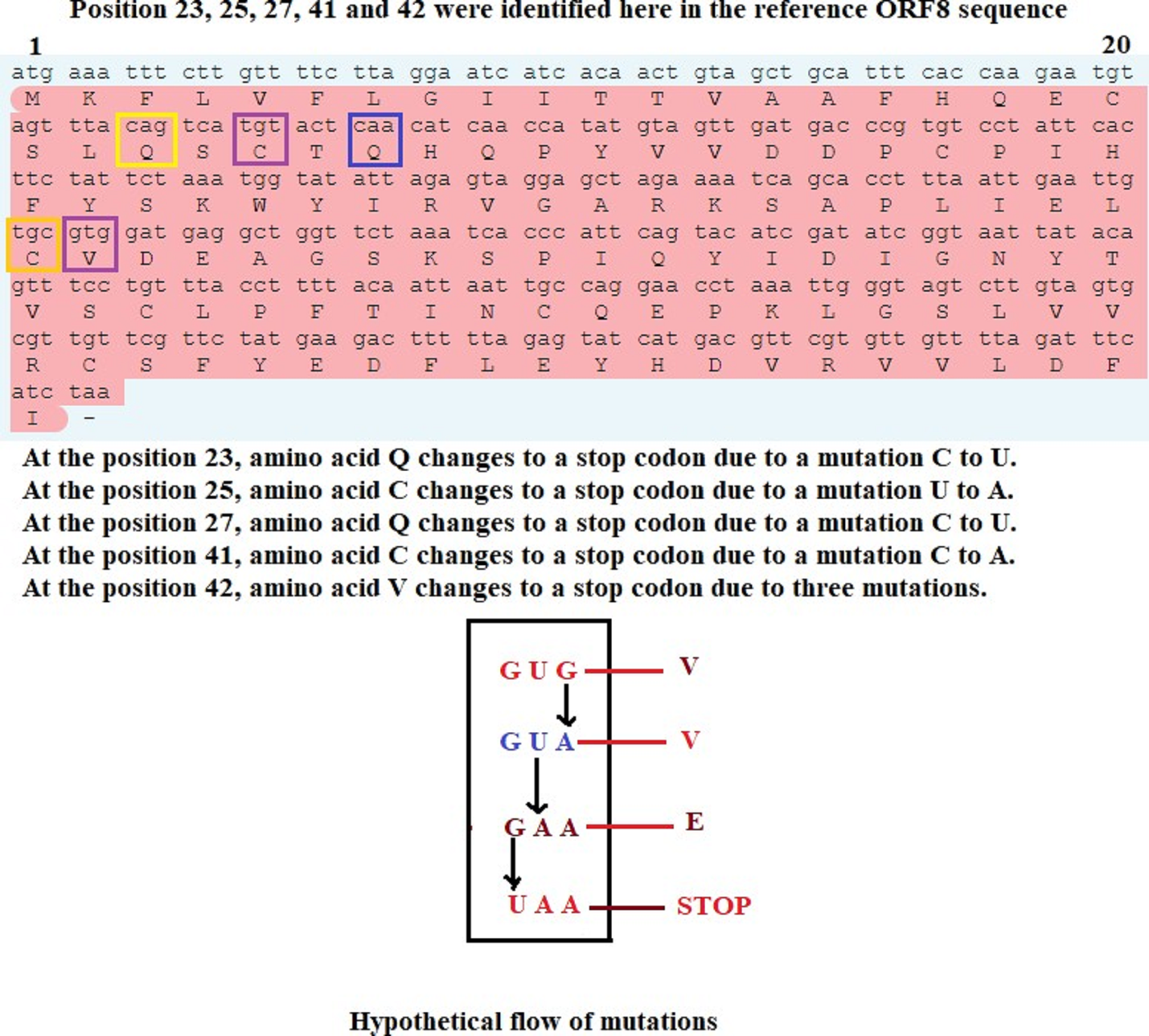 Figure S1. Possible mutations for truncation at 23, 25, 27, 40, and 42 residue positions of ORF8 protein (NC 045512) of SARS-CoV-2.Supplementary Figure S2. Phylogenetic relationship among the unique T-ORF8 proteins.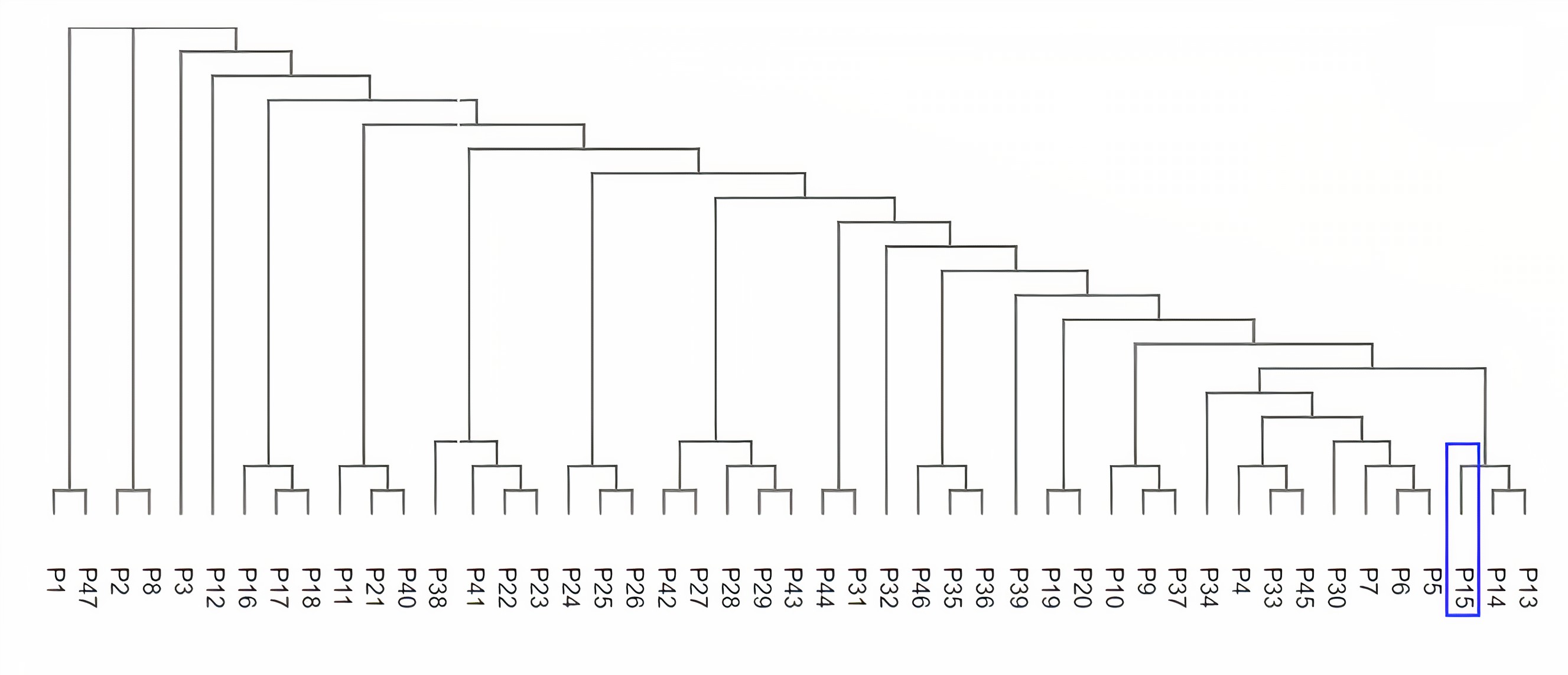 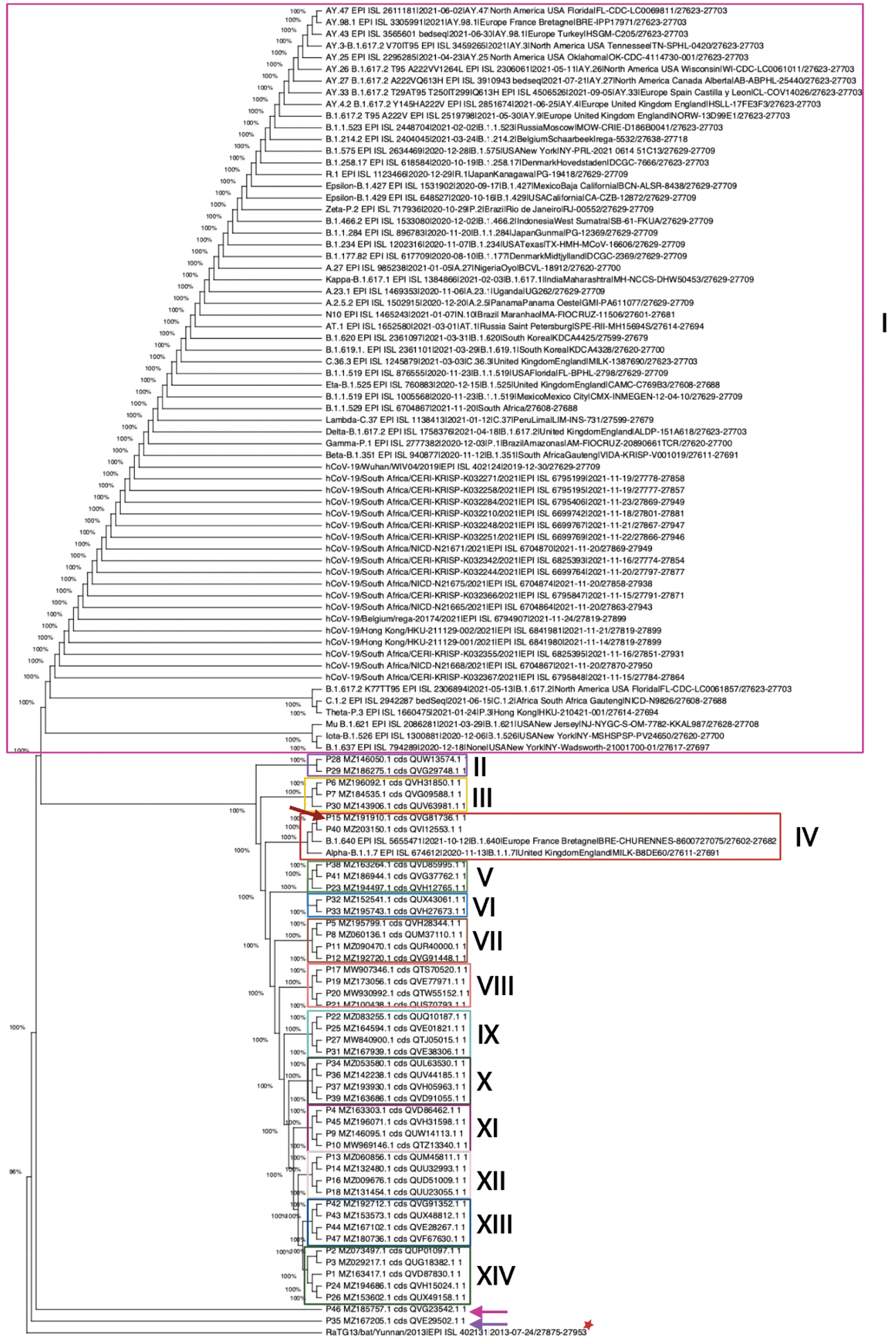 Supplementary Figure S3. Maximum Likelihood phylogenetic tree for the 47 truncated ORF8 and 66 representative ORF8 sequences for different Alpha, Beta, Gamma, Delta, Mu, GH/490R, and Omicron variants, using 500 bootstrap replications and the Hasegawa-Kishino-Yano model. 14 group clades were found and the sequences 15 and 40 are clearly forming a group clade with Alpha and B.1.640 ORF 8 sequences. Sequences 35 and 46 are indicated by marine blue and purple arrows, respectively and sequence 15 is indicated by a red arrow.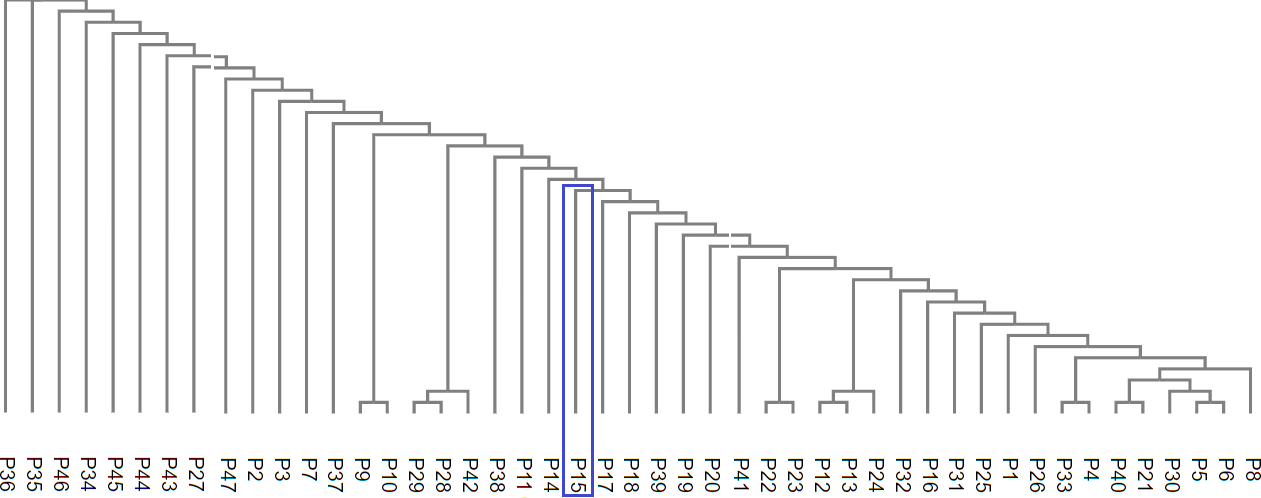 Supplementary Figure S4. Analysis of variability among unique T-ORF8 variants based on polarity: Polarity-based phylogenetic relationships among the unique T-ORF8 proteins.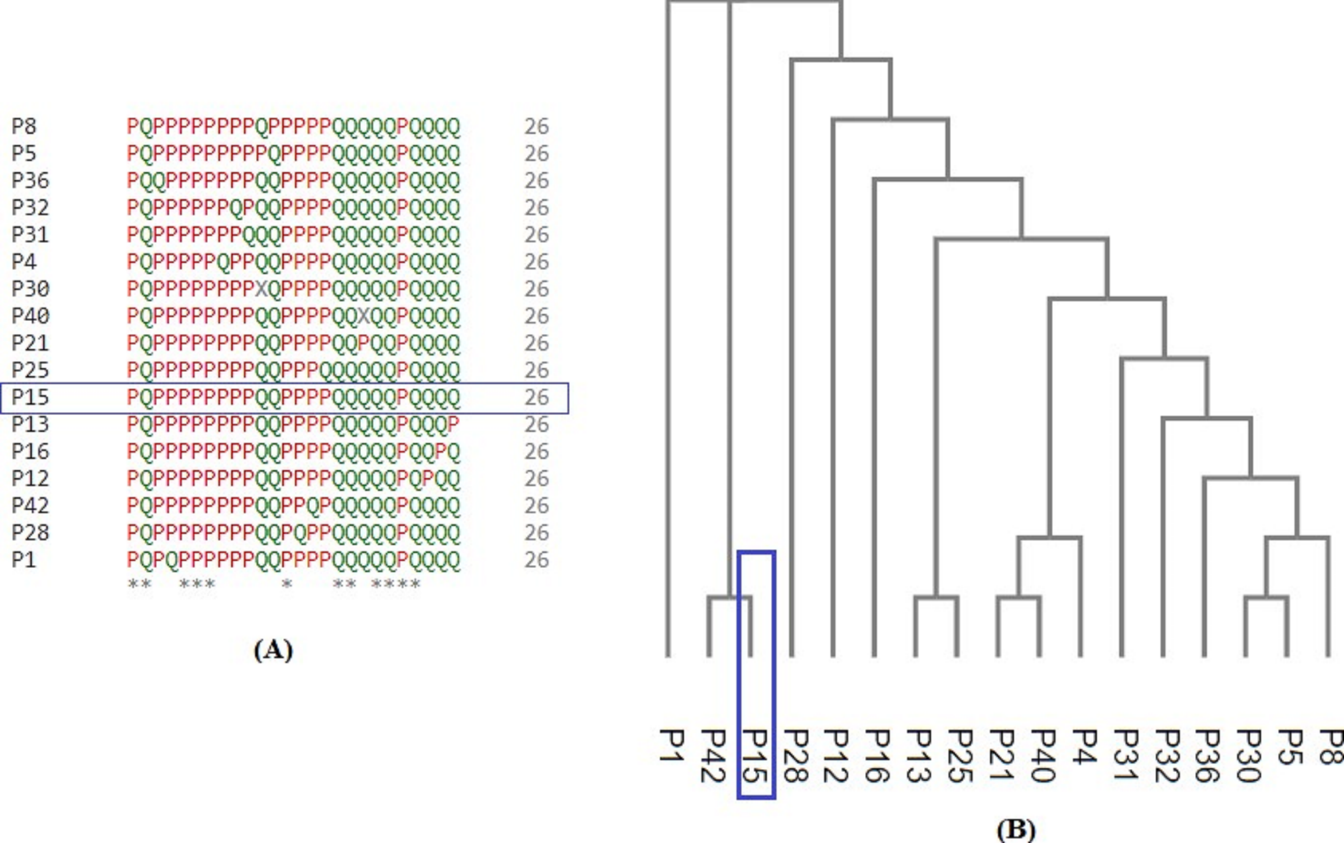 Figure S5. Unique polar/non-polar sequence-based alignment of unique T-ORF8 proteins using the Clustal-Omega and associated phylogenetic relationship. A. multiple sequence alignments of unique T-ORF8, and B. phylogenetic analysis of the same samples.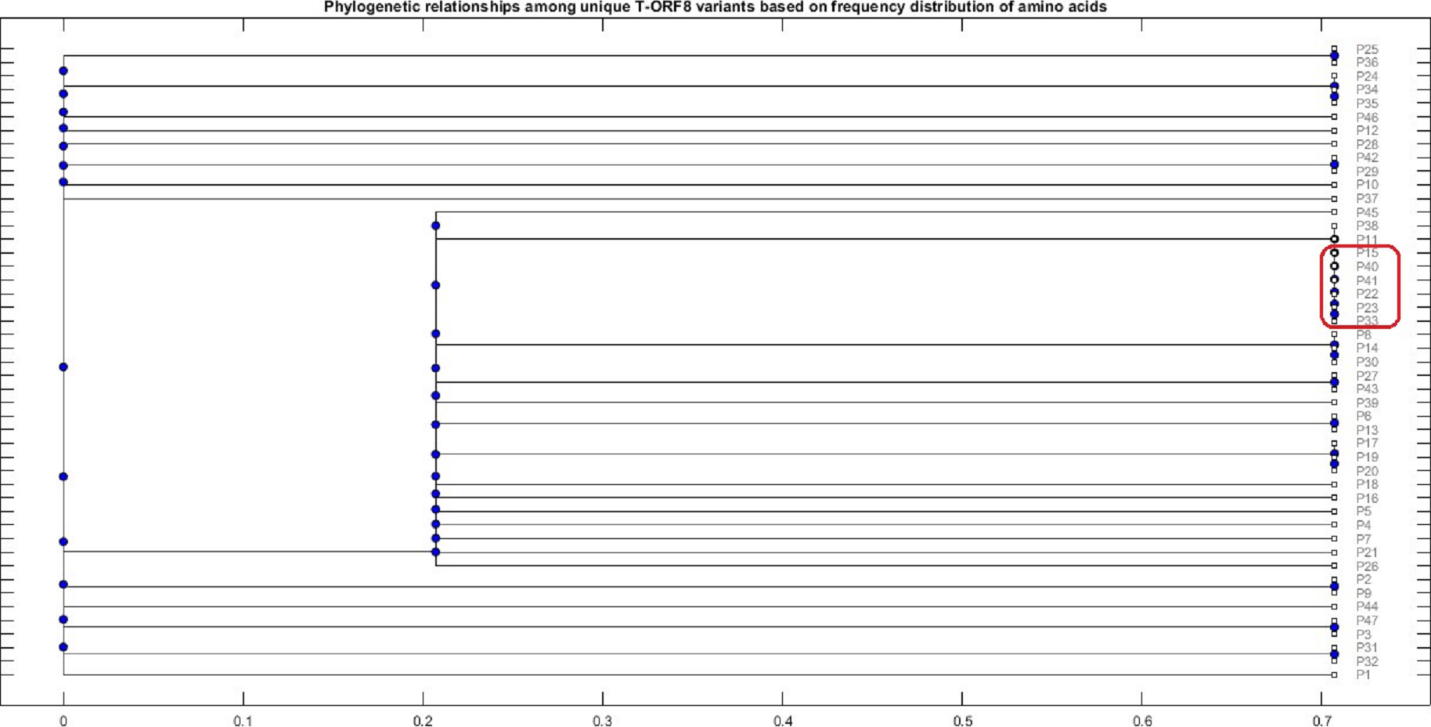 Figure S6. Frequency distribution of amino acids present in the unique T-ORF8 variants and their phylogenetic relationships. The red box highlights the closeness of P15 with P22, P23, P33, P40, and P41 variants.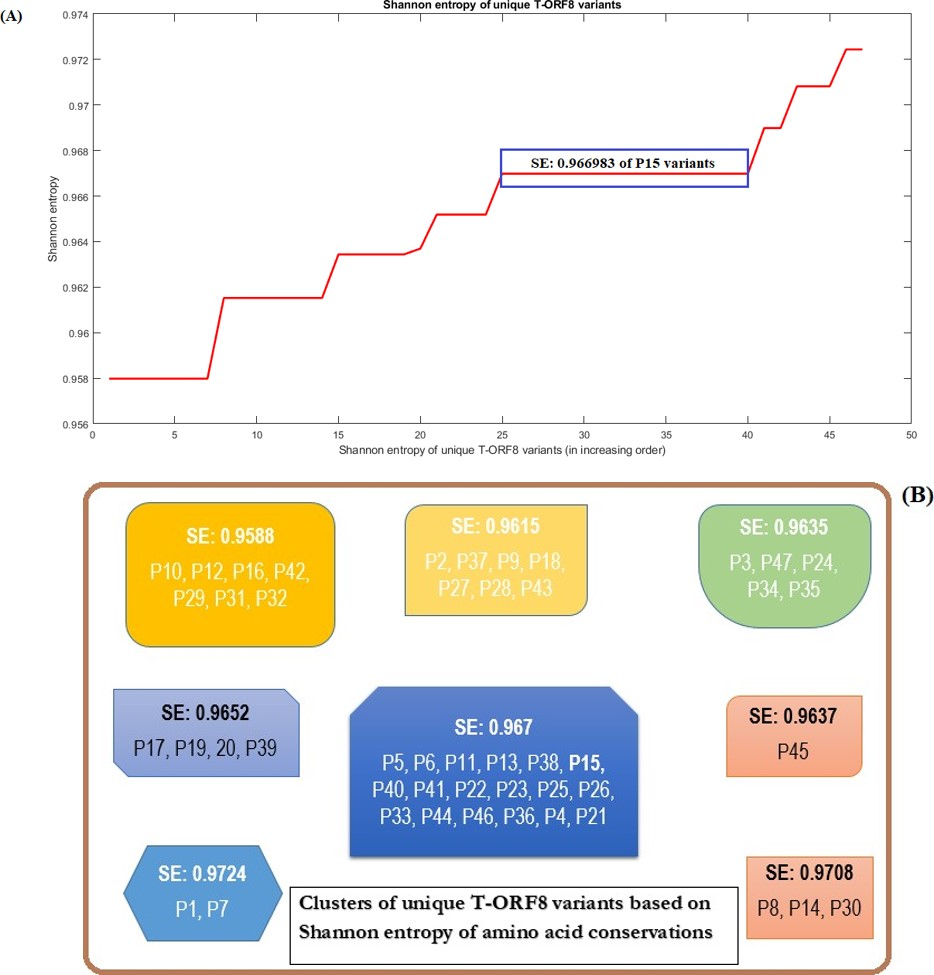 Figure S7. Analysis of T-ORF8 variability: A. Shannon entropy of unique T-ORF8 protein variants (plotted in increasing order), and B. Clusters of T-ORF8 variants based on Shannon entropy. The boxes highlighted in different colors represent clusters of unique T-ORF8 variants.Supplementary Table S1. List of unique truncated ORF8 proteins and their representative accession IDsSupplementary Table S2: Collection date, geo-location, frequency of presence and accession ID of the first identified of each unique T-ORF8 variantsSupplementary Table S3. Results of the ELM search for functional motifs in 47 T-ORF8 proteinsSupplementary Table S4. Unique polar/non-polar sequence variants of T-ORF8 and their frequencies Supplementary Table S5. Frequency of amino acids present in the 47 unique T-ORF8 variants. (Standard single-letter amino acid codes were used.)Supplementary Table S6. Euclidean distances calculated for each pair of frequency vectors corresponding to all unique T-ORF8 variants Supplementary Table S7. Shannon entropy of amino acid conservations over the unique T-ORF8 variantsSupplementary Table S8: Molecular and physicochemical information related to the T-ORF8 unique variantsSupplementary Table S9. Distance matrixSupplementary Table S10. Distance from the P15 variant to the unique T-ORF8 variants, based on the physicochemical feature vectorsUnique variants of truncated ORF8 proteins (world-wide)Unique variants of truncated ORF8 proteins (world-wide)Unique variants of truncated ORF8 proteins (world-wide)Serial NameRepresentative Accession IDUnique T-ORF8 SequenceP1QVD87830.1MKFHVFLGIITTVAAFHQECSLQSCTP2QUP01097.1MKFLIFLGIITTVAAFHQECSLQSCTP3QUG18382.1MKFLVFFGIITTVAAFHQECSLQSCTP4QVD86462.1MKFLVFLEIITTVAAFHQECSLQSCTP5QVH28344.1MKFLVFLGIIATVAAFHQECSLQSCTP6QVH31850.1MKFLVFLGIIITVAAFHQECSLQSCTP7QVG09588.1MKFLVFLGIIKTVAAFHQECSLQSCTP8QUM37110.1MKFLVFLGIITPVAAFHQECSLQSCTP9QUW14113.1MKFLVFLGIITTIAAFHQECSLQSCTP10QTZ13340.1MKFLVFLGIITTLAAFHQECSLQSCTP11QUR40000.1MKFLVFLGIITTVAAFHQDCSLQSCTP12QVG91448.1MKFLVFLGIITTVAAFHQECSLQLCTP13QUM45811.1MKFLVFLGIITTVAAFHQECSLQSCIP14QUU32993.1MKFLVFLGIITTVAAFHQECSLQSCNP15QVG81736.1MKFLVFLGIITTVAAFHQECSLQSCTP16QUD51009.1MKFLVFLGIITTVAAFHQECSLQSFTP17QTS70520.1MKFLVFLGIITTVAAFHQECSLQSRTP18QUU23055.1MKFLVFLGIITTVAAFHQECSLQSSTP19QVE77971.1MKFLVFLGIITTVAAFHQERSLQSCTP20QTW55152.1MKFLVFLGIITTVAAFHQEYSLQSCTP21QUS70793.1MKFLVFLGIITTVAAFHQGCSLQSCTP22QUQ10187.1MKFLVFLGIITTVAAFRQECSLQSCTP23QVH12765.1MKFLVFLGIITTVAAFYQECSLQSCTP24QVH15024.1MKFLVFLGIITTVAALHQECSLQSCTP25QVE01821.1MKFLVFLGIITTVAASHQECSLQSCTP26QUX49158.1MKFLVFLGIITTVAAVHQECSLQSCTP27QTJ05015.1MKFLVFLGIITTVAVFHQECSLQSCTP28QUW13574.1MKFLVFLGIITTVSAFHQECSLQSCTP29QVG29748.1MKFLVFLGIITTVTAFHQECSLQSCTP30QUV63981.1MKFLVFLGIIXTVAAFHQECSLQSCTP31QVE38306.1MKFLVFLGITTTVAAFHQECSLQSCTP32QUX43061.1MKFLVFLGTITTVAAFHQECSLQSCTP33QVH27673.1MKFLVFLRIITTVAAFHQECSLQSCTP34QUL63530.1MKFLVLLGIITTVAAFHQECSLQSCTP35QVE29502.1MKLLVFLGIITTVAAFHQECSLQSCTP36QUV44185.1MKSLVFLGIITTVAAFHQECSLQSCTP37QVH05963.1MKFLVFLGIITTAAAFHQECSLQSCTP38QVD85995.1MKFLVFLGIITTVAAFDQECSLQSCTP39QVD91055.1MKFLVFLGIITTVAAFHQECSLRSCTP40QVI12553.1MKFLVFLGIITTVAAFHQXCSLQSCTP41QVG37762.1MKFLVFLGIITTVAAFNQECSLQSCTP42QVG91352.1MKFLVFLGIITTVATFHQECSLQSCTP43QUX48812.1MKFLVFLGIITTVVAFHQECSLQSCTP44QVE28267.1MKFLVFLGIMTTVAAFHQECSLQSCTP45QVH31598.1MKFLVFLVIITTVAAFHQECSLQSCTP46QVG23542.1MKILVFLGIITTVAAFHQECSLQSCTP47QVF67630.1MKFFVFLGIITTVAAFHQECSLQSCTUnique T-ORF8Frequency of presenceAccession idCollection dateGeo-locationP12QUI86380.106-04-2021USA: CaliforniaP213QTY80195.113-03-2021USA: OhioP31QUG18382.102-04-2021USA: MinnesotaP47QSU72470.112-02-2021USA: FloridaP57QTY89054.118-03-2021USA: TennesseeP618QTF76874.120-02-2021USA: TexasP73QUM35363.107-04-2021USA: PennsylvaniaP81QUM37110.108-04-2021USA: MichiganP91QUW14113.119-04-2021USA: TexasP101QTZ13340.123-03-2021USA: New JerseyP111QUR40000.114-04-2021USA: TexasP122QUP81732.116-04-2021USA: MinnesotaP133QUE25142.129-03-2021USA: MinnesotaP141QUU32993.116-04-2021USA: FloridaP15QUJ1774615-03-2020Europe: PolandP15QUJ1777015-03-2020Europe: PolandP15QQH1662131-05-2020Asia: Pakistan-PunjabP1548395QRN7839010-12-2020Africa: GhanaP15QQV2925331-12-2020South America: PeruP15QMU2528227-05-2020USA: MarylandP15QMU2529427-05-2020USA: MarylandP1623QTG22339.121-02-2021USA: FloridaP171QTS70520.116-03-2021USA: PennsylvaniaP183QUC96581.129-03-2021USA: IllinoisP194QUC99721.129-03-2021USA: PennsylvaniaP201QTW55152.127-03-2021USA: PennsylvaniaP211QUS70793.115-04-2021USA: GeorgiaP221QUQ10187.106-04-2021USA: TennesseeP2324QTJ05327.103-03-2021USA: PennsylvaniaP24QUQ10379.105-04-2021USA: Puerto RicoP2428QUQ37029.105-04-2021USA: Puerto RicoP24QUA75771.105-04-2021USA: Puerto RicoP2516QTX01933.111-03-2021USA: TexasP262QUQ28684.108-04-2021USA: MarylandP271QTJ05015.102-03-2021USA: PennsylvaniaP282QUQ51956.107-04-2021USA: MissouriP2919QTZ09174.126-03-2021USA: MarylandP301QUV63981.111-04-2021USA: CaliforniaP317QTZ05620.125-03-2021USA: LouisianaP325QTM88238.109-03-2021USA: ConnecticutT-ORF8Elm nameInstancesPositionELM descriptionCell compartmentP1, P5, P6, P7, P9, P10, P11, P14, P15, P22, P23, P24, P26, P30, P32, P34, P35, P37, P38, P41, P44, P46,P47 DEG_Nend_UBRbox_1MKFH1-4N-terminal motif that initiates protein degradation by binding to the UBR-box of N-recognins. This N-degron variant comprises N-terminal Arg or Lys as destabilizing residuecytosolP1, P5, P6, P7, P9, P10, P11, P14, P15, P22, P23, P24, P26, P30, P32, P34, P35, P37, P38, P41, P44, P46,P47 DOC_MAPK_MEF2A_6KFHVFLGI2-9A kinase docking motif that mediates interaction towards the ERK1/2 and p38 subfamilies of MAP kinasesnucleus, cytosol, Transcription factor complexP1, P5, P6, P7, P9, P10, P11, P14, P15, P22, P23, P24, P26, P30, P32, P34, P35, P37, P38, P41, P44, P46,P47 MOD_OFUCOSYCSLQSC20-25Site for attachment of a fucose residue to a serineextracellularP1, P5, P6, P7, P9, P10, P11, P14, P15, P22, P23, P24, P26, P30, P32, P34, P35, P37, P38, P41, P44, P46,P47 MOD_Plk_1QECSLQS18-24Ser/Thr residue phosphorylated by the Plk1 kinasecentralspindlin complex, nucleus,spindle, gamma-tubulin complex,midbody, cytosol, kinetochore,spindle midzone, nuclear condensin complex, cleavage furrow, nucleoplasm, microtubule organizing centerP12, P16, P17, P19DEG_Nend_UBRbox_1MKFH1-4N-terminal motif that initiates protein degradation by binding to the UBR-box of N-recognins. This N-degron variant comprises N-terminal Arg or Lys as destabilizing residuecytosolP12, P16, P17, P19DOC_MAPK_MEF2A_6KFHVFLGI2-9A kinase docking motif that mediates interaction towards the ERK1/2 and p38 subfamilies of MAP kinasesnucleus, cytosol, Transcription factor complexP12, P16, P17, P19MOD_Plk_1QECSLQS18-24Ser/Thr residue phosphorylated by the Plk1 kinasecentralspindlin complex, nucleus,spindle, gamma-tubulin complex,midbody, cytosol, kinetochore,spindle midzone, nuclear condensin complex, cleavage furrow, nucleoplasm, microtubule organizing centerP21, P40DEG_Nend_UBRbox_1MKFH1-4N-terminal motif that initiates protein degradation by binding to the UBR-box of N-recognins. This N-degron variant comprises N-terminal Arg or Lys as destabilizing residuecytosolP21, P40DOC_MAPK_MEF2A_6KFHVFLGI2-9A kinase docking motif that mediates interaction towards the ERK1/2 and p38 subfamilies of MAP kinasesnucleus, cytosol, Transcription factor complexP21, P40MOD_OFUCOSYCSLQSC20-25Site for attachment of a fucose residue to a serine.extracellularP2DEG_Nend_UBRbox_1MKFH1-4N-terminal motif that initiates protein degradation by binding to the UBR-box of N-recognins. This N-degron variant comprises N-terminal Arg or Lys as destabilizing residuecytosolP2DOC_MAPK_MEF2A_6KFHVFLGI2-9A kinase docking motif that mediates interaction towards the ERK1/2 and p38 subfamilies of MAP kinasesnucleus, cytosol, Transcription factor complexP2DOC_MAPK_NFAT4_5KFLIFLGII2-10An extended D site specifically recognized by the JNK kinasescytosol, nucleus, protein complex, neuron projectionP2MOD_OFUCOSYCSLQSC20-25Site for attachment of a fucose residue to a serineextracellularP2MOD_Plk_1QECSLQS18-24Ser/Thr residue phosphorylated by the Plk1 kinasecentralspindlin complex, nucleus, spindle, gamma-tubulin complex, midbody, cytosol, kinetochore, spindle midzone, nuclear condensin complex, cleavage furrow, nucleoplasm, microtubule organizing centerP3DEG_Nend_UBRbox_1MKFH1-4N-terminal motif that initiates protein degradation by binding to the UBR-box of N-recognins. This N-degron variant comprises N-terminal Arg or Lys as destabilizing residuecytosolP3LIG_Pex14_2FLVFF3-7Fxxx[WF] motifs are present in Pex19 and S. cerevisiae Pex5 cytosolic receptors that bind to peroxisomal membrane docking member, Pex14cytosol, peroxisome, glycosomeP3MOD_OFUCOSYCSLQSC20-25Site for attachment of a fucose residue to a serineextracellularP3MOD_Plk_1QECSLQS18-24Ser/Thr residue phosphorylated by the Plk1 kinasecentralspindlin complex, nucleus,spindle, gamma-tubulin complex,midbody, cytosol, kinetochore,spindle midzone, nuclear condensin complex, cleavage furrow, nucleoplasm, microtubule organizing centerP4DEG_Nend_UBRbox_1MKFL1-4N-terminal motif that initiates protein degradation by binding to the UBR-box of N-recognins. This N-degron variant comprises N-terminal Arg or Lys as destabilizing residuecytosolP4DOC_MAPK_MEF2A_6KFLVFLEI2-9A kinase docking motif that mediates interaction towards the ERK1/2 and p38 subfamilies of MAP kinasesnucleus, cytosol, Transcription factor complexP4LIG_APCC_ABBA_1FLVFLE3-8Amphipathic motif that is involved in APC/C inhibition by binding of CDH1/CDC20. In metazoan cyclin A, the motif also acts as a degron, enabling the cyclin's degradation in prometaphase.spindle pole, nucleus,cytosolP4LIG_APCC_ABBAyCdc20_2KFLVFLE2-8Amphipathic motif that binds to yeast Cdc20 and acts as an APC/C degron enabling cyclin Clb5 degradation during mitosis.not annotatedP4LIG_Clathr_ClatBox_1LVFLE4-8Clathrin box motif found on cargo adaptor proteins, it interacts with the beta propeller structure located at the N-terminus of Clathrin heavy chain.cytosol, Golgi apparatus,cytoskeleton, clathrin-coated endocytic vesicle,Golgi trans-faceP4MOD_OFUCOSYCSLQSC20-25Site for attachment of a fucose residue to a serineextracellularP4MOD_Plk_1QECSLQS18-24Ser/Thr residue phosphorylated by the Plk1 kinasecentralspindlin complex, nucleus,spindle, gamma-tubulin complex,midbody, cytosol, kinetochore,spindle midzone, nuclear condensin complex, cleavage furrow, nucleoplasm, microtubule organizing centerP8DEG_Nend_UBRbox_1MKFL1-4N-terminal motif that initiates protein degradation by binding to the UBR-box of N-recognins. This N-degron variant comprises N-terminal Arg or Lys as destabilizing residuecytosolP8DOC_CKS1_1IITPVA9-14Phospho-dependent motif that mediates docking of CDK substrates and regulators to cyclin-CDK-bound Cks1.cytosol, nucleusP8DOC_MAPK_MEF2A_6KFLVFLEI2-9A kinase docking motif that mediates interaction towards the ERK1/2 and p38 subfamilies of MAP kinasesnucleus, cytosol, Transcription factor complexP8DOC_WW_Pin1_4GIITPV8-13The Class IV WW domain interaction motif is recognised primarily by the Pin1 phosphorylation-dependent prolyl isomerase.cytosol, nucleusP8MOD_OFUCOSYCSLQSC20-25Site for attachment of a fucose residue to a serineextracellularP8MOD_Plk_1QECSLQS18-24Ser/Thr residue phosphorylated by the Plk1 kinasecentralspindlin complex, nucleus,spindle, gamma-tubulin complex,midbody, cytosol, kinetochore,spindle midzone, nuclear condensin complex, cleavage furrow, nucleoplasm, microtubule organizing centerP8MOD_ProDKin_1GIITPVA8-14Proline-Directed Kinase (e.g. MAPK) phosphorylation site in higher eukaryotes.cytosol, nucleusP13DEG_Nend_UBRbox_1MKFH1-4N-terminal motif that initiates protein degradation by binding to the UBR-box of N-recognins. This N-degron variant comprises N-terminal Arg or Lys as destabilizing residuecytosolP13DOC_MAPK_MEF2A_6KFHVFLGI2-9A kinase docking motif that mediates interaction towards the ERK1/2 and p38 subfamilies of MAP kinasesnucleus, cytosol, Transcription factor complexP13LIG_PDZ_Class_1SLQSCI21-26The C-terminal class 1 PDZ-binding motif is classically represented by a pattern like (ST)X(VIL)*cytosol, internal side of plasma membraneP13MOD_OFUCOSYCSLQSC20-25Site for attachment of a fucose residue to a serineextracellularP13MOD_Plk_1QECSLQS18-24Ser/Thr residue phosphorylated by the Plk1 kinasecentralspindlin complex, nucleus, spindle, gamma-tubulin complex, midbody, cytosol, kinetochore, spindle midzone, nuclear condensin complex, cleavage furrow, nucleoplasm, microtubule organizing centerP18 DEG_Nend_UBRbox_1MKFH1-4N-terminal motif that initiates protein degradation by binding to the UBR-box of N-recognins. This N-degron variant comprises N-terminal Arg or Lys as destabilizing residuecytosolP18 DOC_MAPK_MEF2A_6KFHVFLGI2-9A kinase docking motif that mediates interaction towards the ERK1/2 and p38 subfamilies of MAP kinasesnucleus, cytosol, Transcription factor complexP18 MOD_GSK3_1QECSLQSS18-25GSK3 phosphorylation recognition sitecytosol, nucleusP18 MOD_Plk_1QECSLQS18-24Ser/Thr residue phosphorylated by the Plk1 kinasecentralspindlin complex, nucleus,spindle, gamma-tubulin complex,midbody, cytosol, kinetochore,spindle midzone, nuclear condensin complex, cleavage furrow, nucleoplasm, microtubule organizing centerP20DEG_Nend_UBRbox_1MKFH1-4N-terminal motif that initiates protein degradation by binding to the UBR-box of N-recognins. This N-degron variant comprises N-terminal Arg or Lys as destabilizing residuecytosolP20DOC_MAPK_MEF2A_6KFHVFLGI2-9A kinase docking motif that mediates interaction towards the ERK1/2 and p38 subfamilies of MAP kinasesnucleus, cytosol, Transcription factor complexP20LIG_SH2_STAT3YSLQ20-23YXXQ motif found in the cytoplasmic region of cytokine receptors that bind STAT3 SH2 domain.cytosolP20MOD_Plk_1QECSLQS18-24Ser/Thr residue phosphorylated by the Plk1 kinasecentralspindlin complex, nucleus,spindle, gamma-tubulin complex,midbody, cytosol, kinetochore,spindle midzone, nuclear condensin complex, cleavage furrow, nucleoplasm, microtubule organizing centerP25DEG_Nend_UBRbox_1MKFL1-4N-terminal motif that initiates protein degradation by binding to the UBR-box of N-recognins. This N-degron variant comprises N-terminal Arg or Lys as destabilizing residuecytosolP25DOC_MAPK_MEF2A_6KFLVFLGI2-9A kinase docking motif that mediates interaction towards the ERK1/2 and p38 subfamilies of MAP kinasesnucleus, cytosol, Transcription factor complexP25LIG_TRAF2_1SHQE16-19Major TRAF2-binding consensus motif. Members of the tumor necrosis factor receptor (TNFR) superfamily initiate intracellular signaling by recruiting the C-domain of the TNFR-associated factors (TRAFs) through their cytoplasmic tailscytosolP25MOD_CK2_1VAASHQE13-19Casein kinase 2 (CK2) phosphorylation siteprotein kinase CK2 complex,nucleus, cytosolP25MOD_GSK3_1IITTVAAS9-16GSK3 phosphorylation recognition sitecytosol, nucleusP25MOD_OFUCOSYCSLQSC20-25Site for attachment of a fucose residue to a serine.extracellularP25MOD_Plk_1QECSLQS18-24Ser/Thr residue phosphorylated by the Plk1 kinasecentralspindlin complex, nucleus, spindle, gamma-tubulin complex, midbody, cytosol, kinetochore, spindle midzone, nuclear condensin complex, cleavage furrow, nucleoplasm, microtubule organizing centerP27 DEG_Nend_UBRbox_1MKFH1-4N-terminal motif that initiates protein degradation by binding to the UBR-box of N-recognins. This N-degron variant comprises N-terminal Arg or Lys as destabilizing residuecytosolP27 DOC_MAPK_MEF2A_6KFHVFLGI2-9A kinase docking motif that mediates interaction towards the ERK1/2 and p38 subfamilies of MAP kinasesnucleus, cytosol, Transcription factor complexP27 LIG_FHA_1ITTVAVF10-16Phosphothreonine motif binding a subset of FHA domains that show a preference for a large aliphatic amino acid at the pT+3 position.nucleusP27 MOD_OFUCOSYCSLQSC20-25Site for attachment of a fucose residue to a serineextracellularP27 MOD_Plk_1QECSLQS18-24Ser/Thr residue phosphorylated by the Plk1 kinasecentralspindlin complex, nucleus,spindle, gamma-tubulin complex,midbody, cytosol, kinetochore,spindle midzone, nuclear condensin complex, cleavage furrow, nucleoplasm, microtubule organizing centerP28DEG_Nend_UBRbox_1MKFL1-4N-terminal motif that initiates protein degradation by binding to the UBR-box of N-recognins. This N-degron variant comprises N-terminal Arg or Lys as destabilizing residuecytosolP28DOC_MAPK_MEF2A_6KFLVFLGI2-9A kinase docking motif that mediates interaction towards the ERK1/2 and p38 subfamilies of MAP kinasesnucleus, cytosol, Transcription factor complexP28LIG_WD40_WDR5_VDV_2TTVSATVSA11-1512-15Fungi-specific variant of the WDR5-binding motif that binds to a cleft between blades 5 and 6 of the WD40 repeat domain of WDR5, opposite of the Win motif-binding site, to mediate assembly of histone modification complexes.nucleus, histone methyltransferase complexP28MOD_GlcNHglycanVSAF13-16Glycosaminoglycan attachment siteextracellular,Golgi apparatusP28MOD_OFUCOSYCSLQSC20-25Site for attachment of a fucose residue to a serine.extracellularP28MOD_Plk_1QECSLQS18-24Ser/Thr residue phosphorylated by the Plk1 kinasecentralspindlin complex, nucleus, spindle, gamma-tubulin complex, midbody, cytosol, kinetochore, spindle midzone, nuclear condensin complex, cleavage furrow, nucleoplasm, microtubule organizing centerP29DEG_Nend_UBRbox_1MKFL1-4N-terminal motif that initiates protein degradation by binding to the UBR-box of N-recognins. This N-degron variant comprises N-terminal Arg or Lys as destabilizing residuecytosolP29DOC_MAPK_MEF2A_6KFLVFLGI2-9A kinase docking motif that mediates interaction towards the ERK1/2 and p38 subfamilies of MAP kinasesnucleus, cytosol, Transcription factor complexP29LIG_WD40_WDR5_VDV_2TTVTATVTA11-1512-15Fungi-specific variant of the WDR5-binding motif that binds to a cleft between blades 5 and 6 of the WD40 repeat domain of WDR5, opposite of the Win motif-binding site, to mediate assembly of histone modification complexes.nucleus, histone methyltransferase complexP29MOD_OFUCOSYCSLQSC20-25Site for attachment of a fucose residue to a serine.extracellularP29MOD_Plk_1QECSLQS18-24Ser/Thr residue phosphorylated by the Plk1 kinasecentralspindlin complex, nucleus, spindle, gamma-tubulin complex, midbody, cytosol, kinetochore, spindle midzone, nuclear condensin complex, cleavage furrow, nucleoplasm, microtubule organizing centerP31DEG_Nend_UBRbox_1MKFL1-4N-terminal motif that initiates protein degradation by binding to the UBR-box of N-recognins. This N-degron variant comprises N-terminal Arg or Lys as destabilizing residuecytosolP31DOC_MAPK_MEF2A_6KFLVFLGI2-9A kinase docking motif that mediates interaction towards the ERK1/2 and p38 subfamilies of MAP kinasesnucleus, cytosol, Transcription factor complexP31LIG_FHA_1GITTTVA8-14Phosphothreonine motif binding a subset of FHA domains that show a preference for a large aliphatic amino acid at the pT+3 position.nucleusP31MOD_NEK2_1LGITTT7-12NEK2 phosphorylation motif with preferred Phe, Leu or Met in the -3 position to compensate for less favorable residues in the +1 and +2 position.centrosome, Ndc80 complex, condensed nuclear chromosome outer kinetochore, cytosol, nucleusP31MOD_OFUCOSYCSLQSC20-25Site for attachment of a fucose residue to a serine.extracellularP31MOD_Plk_1QECSLQS18-24Ser/Thr residue phosphorylated by the Plk1 kinasecentralspindlin complex, nucleus, spindle, gamma-tubulin complex, midbody, cytosol, kinetochore, spindle midzone, nuclear condensin complex, cleavage furrow, nucleoplasm, microtubule organizing centerP33CLV_PCSK_SKI1_1RIITT8-12Subtilisin/kexin isozyme-1 (SKI1) cleavage site ([RK]-X-[hydrophobic]-[LTKF]-|-X).endoplasmic reticulum lumen, endoplasmic reticulum, Golgi apparatus,extracellularP33DEG_Nend_UBRbox_1MKFL1-4N-terminal motif that initiates protein degradation by binding to the UBR-box of N-recognins. This N-degron variant comprises N-terminal Arg or Lys as destabilizing residuecytosolP33DOC_MAPK_MEF2A_6KFLVFLGI2-9A kinase docking motif that mediates interaction towards the ERK1/2 and p38 subfamilies of MAP kinasesnucleus, cytosol, Transcription factor complexP33LIG_14-3-3_CanoR_1RIITTVA8-14Canonical Arg-containing phospho-motif mediating a strong interaction with 14-3-3 proteins.Nucleus, internal side of plasma membrane,cytosolP33MOD_OFUCOSYCSLQSC20-25Site for attachment of a fucose residue to a serine.extracellularP33MOD_Plk_1QECSLQS18-24Ser/Thr residue phosphorylated by the Plk1 kinasecentralspindlin complex, nucleus, spindle, gamma-tubulin complex, midbody, cytosol, kinetochore, spindle midzone, nuclear condensin complex, cleavage furrow, nucleoplasm, microtubule organizing centerP36DEG_Nend_UBRbox_1MKFH1-4N-terminal motif that initiates protein degradation by binding to the UBR-box of N-recognins. This N-degron variant comprises N-terminal Arg or Lys as destabilizing residuecytosolP36DOC_MAPK_MEF2A_6KSLVFLGI2-9A kinase docking motif that mediates interaction towards the ERK1/2 and p38 subfamilies of MAP kinasesnucleus, cytosol, Transcription factor complexP36LIG_BRCT_BRCA1_1KSLVF2-6Phosphopeptide motif which directly interacts with the BRCT (carboxy-terminal) domain of the Breast Cancer Gene BRCA1 with low affinitynucleus, BRCA1-BARD1 complexP36LIG_LIR_Nem_3SLVFLGI3-9Nematode-specific variant of the canonical LIR motif that binds to Atg8 protein family members to mediate processes involved in autophagy.	cytosol,cytoplasmic side of late endosome membraneP36MOD_Plk_1QECSLQS18-24Ser/Thr residue phosphorylated by the Plk1 kinaseCentral spindlin complex, nucleus,spindle, gamma-tubulin complex,midbody, cytosol, kinetochore,spindle midzone, nuclear condensin complex, cleavage furrow, nucleoplasm, microtubule organizing centerP39  DEG_Nend_UBRbox_1MKFL1-4N-terminal motif that initiates protein degradation by binding to the UBR-box of N-recognins. This N-degron variant comprises N-terminal Arg or Lys as destabilizing residuecytosolP39  DOC_MAPK_MEF2A_6KFLVFLGI2-9A kinase docking motif that mediates interaction towards the ERK1/2 and p38 subfamilies of MAP kinasesnucleus, cytosol, Transcription factor complexP39  LIG_14-3-3_CterR_2RSCT23-26C-terminal Arg-containing phospho-motif mediating a strong interaction with 14-3-3 proteins.nucleus, internal side of plasma membrane, cytosolP39  MOD_OFUCOSYCSLRSC20-25Site for attachment of a fucose residue to a serineextracellularP39  MOD_Plk_1QECSLRS18-24Ser/Thr residue phosphorylated by the Plk1 kinasecentralspindlin complex, nucleus,spindle, gamma-tubulin complex,midbody, cytosol, kinetochore,spindle midzone, nuclear condensin complex, cleavage furrow, nucleoplasm, microtubule organizing centerP42 DEG_Nend_UBRbox_1MKFL1-4N-terminal motif that initiates protein degradation by binding to the UBR-box of N-recognins. This N-degron variant comprises N-terminal Arg or Lys as destabilizing residuecytosolP42 DOC_MAPK_MEF2A_6KFLVFLGI2-9A kinase docking motif that mediates interaction towards the ERK1/2 and p38 subfamilies of MAP kinasesnucleus, cytosol, Transcription factor complexP42 MOD_GSK3_1GIITTVAT8-15GSK3 phosphorylation recognition sitecytosol, nucleusP42 MOD_OFUCOSYCSLQSC20-25Site for attachment of a fucose residue to a serineextracellularP42 MOD_Plk_1QECSLQS18-24Ser/Thr residue phosphorylated by the Plk1 kinasecentralspindlin complex, nucleus,spindle, gamma-tubulin complex,midbody, cytosol, kinetochore,spindle midzone, nuclear condensin complex, cleavage furrow, nucleoplasm, microtubule organizing centerP43 DEG_Nend_UBRbox_1MKFL1-4N-terminal motif that initiates protein degradation by binding to the UBR-box of N-recognins. This N-degron variant comprises N-terminal Arg or Lys as destabilizing residuecytosolP43 DOC_MAPK_MEF2A_6KFLVFLGI2-9A kinase docking motif that mediates interaction towards the ERK1/2 and p38 subfamilies of MAP kinasesnucleus, cytosol, Transcription factor complexP43 LIG_FHA_1IITTVVA9-15Phosphothreonine motif binding a subset of FHA domains that show a preference for a large aliphatic amino acid at the pT+3 position.nucleusP43 MOD_OFUCOSYCSLQSC20-25Site for attachment of a fucose residue to a serineextracellularP43 MOD_Plk_1QECSLQS18-24Ser/Thr residue phosphorylated by the Plk1 kinasecentralspindlin complex, nucleus,spindle, gamma-tubulin complex,midbody, cytosol, kinetochore,spindle midzone, nuclear condensin complex, cleavage furrow, nucleoplasm, microtubule organizing centerP43 MOD_Plk_4IITTVVA9-15Ser/Thr residue phosphorylated by Plk4nucleus, cytosol, SCF ubiquitin ligase complex,cleavage furrow, centriole,gamma-tubulin ring complex, centriolar satellite, pericentriolar materialP45DEG_Nend_UBRbox_1MKFL1-4N-terminal motif that initiates protein degradation by binding to the UBR-box of N-recognins. This N-degron variant comprises N-terminal Arg or Lys as destabilizing residuecytosolP45DOC_MAPK_MEF2A_6KFLVFLVI2-9A kinase docking motif that mediates interaction towards the ERK1/2 and p38 subfamilies of MAP kinasesnucleus, cytosol, Transcription factor complexP45LIG_SUMO_SIM_par_1FLVIITT6-12Motif for the parallel beta augmentation mode of non-covalent binding to SUMO protein.PML body, nucleus, nuclear bodyP45MOD_OFUCOSYCSLQSC20-25Site for attachment of a fucose residue to a serineextracellularP45MOD_Plk_1QECSLQS18-24Ser/Thr residue phosphorylated by the Plk1 kinasecentralspindlin complex, nucleus,spindle, gamma-tubulin complex,midbody, cytosol, kinetochore,spindle midzone, nuclear condensin complex, cleavage furrow, nucleoplasm, microtubule organizing centerSerial nameThe unique polar/non-polar sequence of T-ORF8Frequency of identical sequenceP1PQPQPPPPPPQQPPPPQQQQQPQQQQ1P12PQPPPPPPPPQQPPPPQQQQQPQPQQ1P13PQPPPPPPPPQQPPPPQQQQQPQQQP1P16PQPPPPPPPPQQPPPPQQQQQPQQPQ1P21PQPPPPPPPPQQPPPPQQPQQPQQQQ1P25PQPPPPPPPPQQPPPQQQQQQPQQQQ1P28PQPPPPPPPPQQPQPPQQQQQPQQQQ2P30PQPPPPPPPPXQPPPPQQQQQPQQQQ1P31PQPPPPPPPQQQPPPPQQQQQPQQQQ1P32PQPPPPPPQPQQPPPPQQQQQPQQQQ1P36PQQPPPPPPPQQPPPPQQQQQPQQQQ1P4PQPPPPPQPPQQPPPPQQQQQPQQQQ2P40PQPPPPPPPPQQPPPPQQXQQPQQQQ1P42PQPPPPPPPPQQPPQPQQQQQPQQQQ1P15PQPPPPPPPPQQPPPPQQQQQPQQQQ28P5PQPPPPPPPPPQPPPPQQQQQPQQQQ2P8PQPPPPPPPPQPPPPPQQQQQPQQQQ1ARNDCQEGHILKMFPSTWYVP4720002211122114023002P120002211222113023002P220002211133113023001P320002211122114023002P420002220123113023002P530002211123113022002P620002211133113022002P720002211123213022002P820002211123113122002P3730002211123113023001P920002211133113023001P1020002211124113023001P3820012211023113023002P1120012201123113023002P1220002211124113013002P1320002211133113022002P1420102211123113022002P1520002211123113023002P1620001211123114023002P1721001211123113023002P1820001211123113033002P3921002111123113023002P1921001211123113023002P2020001211123113023012P2120002202123113023002P4020002201123113023002P4120102211023113023002P2221002211023113023002P2320002211023113023012P2420002211124112023002P2520002211123112033002P2620002211123112023003P4210002211123113024002P2710002211123113023003P2810002211123113033002P2910002211123113024002P4310002211123113023003P3020002211123113022002P4420002211113123023002P3120002211113113024002P3220002211113113024002P3321002210123113023002P4520002210123113023003P3420002211124112023002P4620002211133112023002P3520002211124112023002P3620002211123112033002P47P1P2P3P4P5P6P7P8P37P9P10P38P11P12P13P14P15P16P17P18P39P19P20P21P40P41P22P23P24P25P26P42P27P28P29P43P30P44P31P32P33P45P34P46P35P36P470.001.412.000.002.002.002.002.002.002.002.002.452.002.002.452.002.001.411.412.002.002.002.002.002.001.732.002.002.002.832.452.452.002.002.002.002.001.732.002.002.002.002.002.832.452.832.45P11.410.002.001.412.002.002.002.002.002.002.002.452.452.002.452.002.001.412.002.002.002.002.002.002.001.732.452.452.452.452.002.002.002.002.002.002.001.732.002.002.002.002.002.452.002.452.00P22.002.000.002.002.002.001.412.002.001.410.001.412.002.002.001.412.001.412.002.002.002.002.002.002.001.732.002.002.002.002.002.452.002.452.002.002.451.732.452.452.452.002.452.001.412.002.00P30.001.412.000.002.002.002.002.002.002.002.002.452.002.002.452.002.001.411.412.002.002.002.002.002.001.732.002.002.002.832.452.452.002.002.002.002.001.732.002.002.002.002.002.832.452.832.45P42.002.002.002.000.002.002.002.002.002.002.002.002.002.452.002.002.001.412.002.002.002.002.002.002.832.242.002.002.002.002.002.002.002.002.002.002.001.732.002.002.001.411.412.002.002.002.00P52.002.002.002.002.000.001.411.411.411.412.002.002.002.002.001.411.411.412.002.002.002.002.002.002.001.732.002.002.002.002.002.002.832.452.452.832.451.002.002.452.452.002.002.002.002.002.00P62.002.001.412.002.001.410.001.411.412.001.412.002.002.002.000.001.411.412.002.002.002.002.002.002.001.732.002.002.002.002.002.002.452.002.002.452.001.002.452.832.832.002.002.001.412.002.00P72.002.002.002.002.001.411.410.001.412.002.002.002.002.002.001.411.411.412.002.002.002.002.002.002.001.732.002.002.002.002.002.002.452.002.002.452.001.002.002.452.452.002.002.002.002.002.00P82.002.002.002.002.001.411.411.410.002.002.002.002.002.002.001.411.411.412.002.002.002.002.002.002.001.732.002.002.002.002.002.002.452.002.002.452.001.002.002.452.452.002.002.002.002.002.00P372.002.001.412.002.001.412.002.002.000.001.411.412.002.002.002.002.001.412.002.002.002.002.002.002.001.732.002.002.002.002.002.452.452.832.452.452.831.732.002.002.002.002.452.002.002.002.00P92.002.000.002.002.002.001.412.002.001.410.001.412.002.002.001.412.001.412.002.002.002.002.002.002.001.732.002.002.002.002.002.452.002.452.002.002.451.732.452.452.452.002.452.001.412.002.00P102.452.451.412.452.002.002.002.002.001.411.410.002.002.001.412.002.001.412.002.002.002.002.002.002.001.732.002.002.001.412.002.452.002.452.002.002.451.732.002.002.002.002.451.412.001.412.00P382.002.452.002.002.002.002.002.002.002.002.002.000.001.412.002.002.001.412.002.002.002.002.002.002.001.731.411.411.412.002.002.002.002.002.002.002.001.732.002.002.002.002.002.002.002.002.00P112.002.002.002.002.452.002.002.002.002.002.002.001.410.002.002.002.001.412.002.002.002.002.002.001.411.002.002.002.002.002.002.002.002.002.002.002.001.732.002.002.002.002.002.002.002.002.00P122.452.452.002.452.002.002.002.002.002.002.001.412.002.000.002.002.001.412.002.002.452.002.002.002.001.732.002.002.001.412.452.002.002.002.452.002.001.732.002.002.002.002.001.412.001.412.45P132.002.001.412.002.001.410.001.411.412.001.412.002.002.002.000.001.411.412.002.002.002.002.002.002.001.732.002.002.002.002.002.002.452.002.002.452.001.002.452.832.832.002.002.001.412.002.00P142.002.002.002.002.001.411.411.411.412.002.002.002.002.002.001.410.001.412.002.002.002.002.002.002.001.731.412.002.002.002.002.002.452.002.002.452.001.002.002.452.452.002.002.002.002.002.00P151.411.411.411.411.411.411.411.411.411.411.411.411.411.411.411.411.410.001.411.411.411.411.411.411.411.001.411.411.411.411.411.411.411.411.411.411.411.001.411.411.411.411.411.411.411.411.41P161.412.002.001.412.002.002.002.002.002.002.002.002.002.002.002.002.001.410.001.411.412.001.411.412.001.732.002.002.002.452.452.452.002.002.002.002.001.732.002.002.002.002.002.452.452.452.45P172.002.002.002.002.002.002.002.002.002.002.002.002.002.002.002.002.001.411.410.001.411.410.001.412.001.732.001.412.002.002.002.002.002.002.002.002.001.732.002.002.001.412.002.002.002.002.00P182.002.002.002.002.002.002.002.002.002.002.002.002.002.002.452.002.001.411.411.410.002.001.411.412.001.732.002.002.002.001.412.002.002.001.412.002.001.732.002.002.002.002.002.002.002.001.41P392.002.002.002.002.002.002.002.002.002.002.002.002.002.002.002.002.001.412.001.412.000.001.412.002.001.732.001.412.002.002.002.002.002.002.002.002.001.732.002.002.001.412.002.002.002.002.00P192.002.002.002.002.002.002.002.002.002.002.002.002.002.002.002.002.001.411.410.001.411.410.001.412.001.732.001.412.002.002.002.002.002.002.002.002.001.732.002.002.001.412.002.002.002.002.00P202.002.002.002.002.002.002.002.002.002.002.002.002.002.002.002.002.001.411.411.411.412.001.410.002.001.732.002.001.412.002.002.002.002.002.002.002.001.732.002.002.002.002.002.002.002.002.00P212.002.002.002.002.832.002.002.002.002.002.002.002.001.412.002.002.001.412.002.002.002.002.002.000.001.002.002.002.002.002.002.002.002.002.002.002.001.732.002.002.002.452.452.002.002.002.00P401.731.731.731.732.241.731.731.731.731.731.731.731.731.001.731.731.731.001.731.731.731.731.731.731.000.001.731.731.731.731.731.731.731.731.731.731.731.411.731.731.731.731.731.731.731.731.73P412.002.452.002.002.002.002.002.002.002.002.002.001.412.002.002.001.411.412.002.002.002.002.002.002.001.730.001.411.412.002.002.002.002.002.002.002.001.732.002.002.002.002.002.002.002.002.00P222.002.452.002.002.002.002.002.002.002.002.002.001.412.002.002.002.001.412.001.412.001.411.412.002.001.731.410.001.412.002.002.002.002.002.002.002.001.732.002.002.001.412.002.002.002.002.00P232.002.452.002.002.002.002.002.002.002.002.002.001.412.002.002.002.001.412.002.002.002.002.001.412.001.731.411.410.002.002.002.002.002.002.002.002.001.732.002.002.002.002.002.002.002.002.00P242.832.452.002.832.002.002.002.002.002.002.001.412.002.001.412.002.001.412.452.002.002.002.002.002.001.732.002.002.000.001.411.412.002.002.002.002.001.732.002.002.002.002.000.001.410.001.41P252.452.002.002.452.002.002.002.002.002.002.002.002.002.002.452.002.001.412.452.001.412.002.002.002.001.732.002.002.001.410.001.412.002.001.412.002.001.732.002.002.002.002.001.411.411.410.00P262.452.002.452.452.002.002.002.002.002.452.452.452.002.002.002.002.001.412.452.002.002.002.002.002.001.732.002.002.001.411.410.002.001.412.002.001.411.732.002.002.002.001.411.411.411.411.41P422.002.002.002.002.002.832.452.452.452.452.002.002.002.002.002.452.451.412.002.002.002.002.002.002.001.732.002.002.002.002.002.000.001.411.410.001.412.242.001.411.412.002.002.002.002.002.00P272.002.002.452.002.002.452.002.002.002.832.452.452.002.002.002.002.001.412.002.002.002.002.002.002.001.732.002.002.002.002.001.411.410.001.411.410.001.732.002.002.002.001.412.002.002.002.00P282.002.002.002.002.002.452.002.002.002.452.002.002.002.002.452.002.001.412.002.001.412.002.002.002.001.732.002.002.002.001.412.001.411.410.001.411.411.732.002.002.002.002.002.002.002.001.41P292.002.002.002.002.002.832.452.452.452.452.002.002.002.002.002.452.451.412.002.002.002.002.002.002.001.732.002.002.002.002.002.000.001.411.410.001.412.242.001.411.412.002.002.002.002.002.00P432.002.002.452.002.002.452.002.002.002.832.452.452.002.002.002.002.001.412.002.002.002.002.002.002.001.732.002.002.002.002.001.411.410.001.411.410.001.732.002.002.002.001.412.002.002.002.00P301.731.731.731.731.731.001.001.001.001.731.731.731.731.731.731.001.001.001.731.731.731.731.731.731.731.411.731.731.731.731.731.732.241.731.732.241.730.001.732.242.241.731.731.731.731.731.73P442.002.002.452.002.002.002.452.002.002.002.452.002.002.002.002.452.001.412.002.002.002.002.002.002.001.732.002.002.002.002.002.002.002.002.002.002.001.730.001.411.412.002.002.002.452.002.00P312.002.002.452.002.002.452.832.452.452.002.452.002.002.002.002.832.451.412.002.002.002.002.002.002.001.732.002.002.002.002.002.001.412.002.001.412.002.241.410.000.002.002.002.002.452.002.00P322.002.002.452.002.002.452.832.452.452.002.452.002.002.002.002.832.451.412.002.002.002.002.002.002.001.732.002.002.002.002.002.001.412.002.001.412.002.241.410.000.002.002.002.002.452.002.00P332.002.002.002.001.412.002.002.002.002.002.002.002.002.002.002.002.001.412.001.412.001.411.412.002.451.732.001.412.002.002.002.002.002.002.002.002.001.732.002.002.000.001.412.002.002.002.00P452.002.002.452.001.412.002.002.002.002.452.452.452.002.002.002.002.001.412.002.002.002.002.002.002.451.732.002.002.002.002.001.412.001.412.002.001.411.732.002.002.001.410.002.002.002.002.00P342.832.452.002.832.002.002.002.002.002.002.001.412.002.001.412.002.001.412.452.002.002.002.002.002.001.732.002.002.000.001.411.412.002.002.002.002.001.732.002.002.002.002.000.001.410.001.41P462.452.001.412.452.002.001.412.002.002.001.412.002.002.002.001.412.001.412.452.002.002.002.002.002.001.732.002.002.001.411.411.412.002.002.002.002.001.732.452.452.452.002.001.410.001.411.41P352.832.452.002.832.002.002.002.002.002.002.001.412.002.001.412.002.001.412.452.002.002.002.002.002.001.732.002.002.000.001.411.412.002.002.002.002.001.732.002.002.002.002.000.001.410.001.41P362.452.002.002.452.002.002.002.002.002.002.002.002.002.002.452.002.001.412.452.001.412.002.002.002.001.732.002.002.001.410.001.412.002.001.412.002.001.732.002.002.002.002.001.411.411.410.00Serial nameSESerial nameSESerial nameSEP100.957979735P240.963438P220.966983P120.957979735P340.963438P230.966983P160.957979735P350.963438P250.966983P420.957979735P450.963693P260.966983P290.957979735P170.965186P440.966983P310.957979735P390.965186P330.966983P320.957979735P190.965186P460.966983P20.961524341P200.965186P360.966983P370.961524341P50.966983P40.968986P90.961524341P60.966983P210.968986P180.961524341P380.966983P80.970821P270.961524341P110.966983P140.970821P280.961524341P130.966983P300.970821P430.961524341P150.966983P10.972441P470.963438001P400.966983P70.972441P30.963438001P410.966983Sl. NamePIECIIAIGRAVYPSTinySmallAliphaticAromaticNon-polarPolarChargedBasicAcidicORF85.421630545.3697.360.2190.462315937207348261313P16.6812585.17900.7310.5531012851511431P26.4912585.17108.851.0120.4361011941610321P36.4912585.17900.9620.5531012851610321P45.3812595.851050.8810.578911941511422P56.4912585.17108.851.0960.4921012104179321P66.4912585.171201.20.492911104179321P77.8412581.911050.8770.578911941610431P86.4912592.581050.9650.49291294179321P96.4912585.17108.851.0120.4361011941610321P106.4912585.17108.850.9850.4361011941610321P116.4912568.2710510.4921013941610321P126.4912555.731201.1770.492911104179321P136.4912572.631201.20.492911104179321P146.4912572.631050.8920.492912941610321P156.4912585.1710510.4921012941610321P166.5060.11051.0120.492911951610321P178067.51050.7310.544911941511431P186.5067.51050.8730.4921012941511321P198085.171050.7310.544911941511431P217.8512560.871051.1190.578111394179220P227.8212592.581050.950.5971012931610321P246.4912585.171201.0380.54310121031610321P256.4912585.171050.8620.5431113931511321P266.4912585.17116.151.0540.54310131031610321P276.4912585.17112.311.0920.492912941610321P286.4912585.17101.150.90.4921012841511321P296.4912581.91101.150.9040.4921012841511321P306.4912584.41051.0270.49291194169321P316.4912585.17900.80.4921113841511321P326.4912585.17900.80.4921113841511321P337.8512595.851050.8420.544911941511431P346.4912585.171201.0380.54310121031610321P356.4912581.911201.0380.54310121031610321P366.4912585.171050.8620.5431113931511321P376.4912585.1797.690.9080.4361112941610321P384.3712589.921050.9880.631013931610321P397.8512580.041050.9620.5441012941610431P407.8512560.11051.1350.578101294169220P415.7512582.271050.9880.5451013931610211P426.4912589.92101.50.9040.4921012841511321P436.4912585.17112.311.0920.492912941610321P446.4912584.07900.90.4921012841610321P456.4912588.44116.151.1770.4929121041610321P466.4912589.321201.0650.54310121031610321P476.4912585.17900.9620.5531012851610321Sl. NameP15Sl. NameP15Sl. NameP15Sl. NameP15Sl. NameP15P150P54.222762P227.595428P315.06669P1116.92956P301.895687P284.222854P87.609818P4715.06669P1319.67973P252.240903P295.334727P411.01436P4415.07382P2124.46142P362.240903P385.392225P3311.04263P615.16707P4025.16704P413.600077P395.492781P2611.28397P3115.16707P1233.11714P23.978163P426.149936P4511.7067P3215.16707P19125.0334P93.978163P277.378656P1412.58027P115.20237P18126.2507P103.978173P437.378656P2415.06665P3515.41531P17126.2758P74.058648P377.378868P3415.06665P4615.62784P16127.501Sl. NameP15Sl. NameP15Sl. NameP15Sl. NameP15Sl. NameP15P150P54.222762P227.595428P315.06669P1116.92956P301.895687P284.222854P87.609818P4715.06669P1319.67973P252.240903P295.334727P411.01436P4415.07382P2124.46142P362.240903P385.392225P3311.04263P615.16707P4025.16704P413.600077P395.492781P2611.28397P3115.16707P1233.11714P23.978163P426.149936P4511.7067P3215.16707P19125.0334P93.978163P277.378656P1412.58027P115.20237P18126.2507P103.978173P437.378656P2415.06665P3515.41531P17126.2758P74.058648P377.378868P3415.06665P4615.62784P16127.501